【བོད་ སྐད་ ཡིག་】རང་མིང་             འཛིན་གྲྭ་          ཐོབ་སྐར་            དང་པོ་  གསལ་བྱེད་སུམ་བཅུ་ཁ་སྐོང་དགོས་།            （ ༣༠×༠.༢༥﹦༧.༥）སྐར་ཀ་                        གཉིས་པ་    ངས་སྐོང་ཤེས་།          （༩×༢﹦༡༨）སྐར་༡.  གསལ་བྱེད་སུམ་ཅུར་སྡེ་པ་         ཡོད་།༢.   དབྱངས་བཞི་ནི་                    །༣.  དབྱངས་ཀྱི་མཚོན་རྟགས་བཞི་ནི་                   །༤.  ཡ་བཏགས་བདུན་ནི་                                 །༥.  ར་བཏགས་བཅུ་གཉིས་                                །༦.  ར་མགོ་ཅན་གཟུགས་འགྱུར་གསུམ་ནི་                         །༧.  འདོགས་ཅན་བཞི་ནི་                                     །༨.  མགོ་ཅན་གསུམ་ནི་                              བཅས་ཡིན་།༩.“ཁ་  ཉ་    ཨ་  ཅ་  ”བཅས་ལ་“   ོ”བྲིས་ན་ གསུམ་པ་   ངས་ཡི་གེར་གྲོགས་པོ་སྦྱར་ནས་མིང་དུ་གྲུབ་ཤེས་།       （༡༡×༠.༥﹦༥.༥）སྐར་ཀ་        ཀ་ བ་               ཁ་                                ར་ངུ་                          ཕོ་                       ལུ་ཐག་                       ཞིང་                      ཆར་དམག་                        དཔེ་                       སྨྱུ་བཞི་པ་   ངས་འཚོལ་ཤེས་།    （༥×༢﹦༡༠）སྐར་༡.   ངས་གཤམ་གྱི་ཡི་གེའི་ནང་ནས་རྗེས་འཇུག་བཅུ་དང་སྔོན་འཇུག་ལྔ་  ཡང་འཇུག་གཉིས་འཚོལ་ཤེས་། ཀ་ ཁ་ ག་ ང་ ཏ་ ཐ་ ད་ ན་ པ་ བ་ མ་ ཙ་ ཝ་ འ་ ཡ་ ར་ ལ་ ཤ་ ས་  1.རྗེས་འཇུག་བཅུ་ནི་                         །2.ཡང་འཇུག་གཉིས་ནི་                         །   3.སྔོན་འཇུག་ལྔ་ནི་                           །༢. ངས་དབྱངས་ཡོད་པའི་ཡི་གེ་དང་ལ་བཏགས་ཡི་གེ་དྲུག་པོ་འཚོལ་ཤེས་། ཨི་  ཀླ་    ཨུ་  གླ་  བླ་   ཨེ་   ཟླ་  རླ་   ཨོ་    སླ་1.དབྱངས་ཡོད་པའི་ཡི་གེ་ནི་                                 2.ལ་བཏགས་ཡི་གེ་དྲུག་ནི་                                 ལྔ་པ་  ངས་གཤམ་གསལ་རི་མོའི་མིང་འབྲི་ཤེས་།         （༨×༡·༥﹦༡༢）སྐར་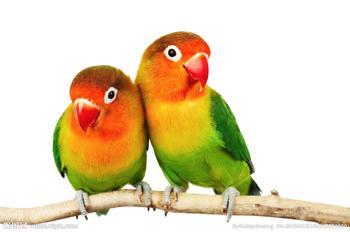 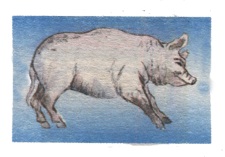 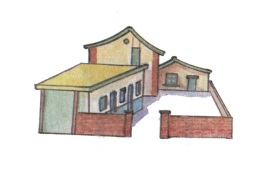 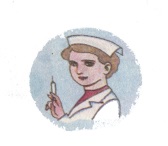 （           ）        （           ）      （          ）    （          ）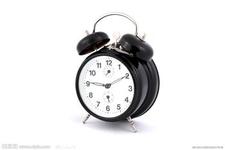 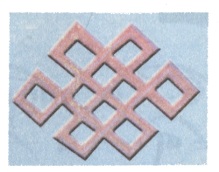 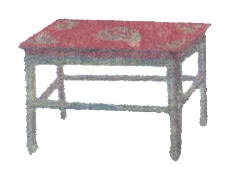 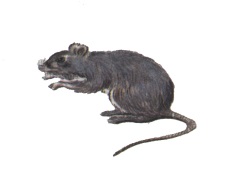 （         ）          （           ）       （          ）      （            ）དྲུག་པ་   ངས་ཡི་གེ་དེ་ཚོ་སྦྱོར་ཀློག་གིས་འབྲི་ཤེས་།     （༦×༠.༥﹦༣）སྐར་ཡི—ད—                     ཞ—ན—                     མི—ན—ནུ—བ—                      ཐི—ག—ས—                  ག—ཟུ—ག—ས—བདུན་པ་   ངས་གཤམ་གྱི་ཡི་གེའི་གྲུབ་ཚུལ་དབྱེ་ཤེས་།  （༡༣×༡﹦༡༣）སྐར་    དབྱངས་(    )    རྗེས་འཇུག་(   )             སྔོན་འཇུག་(   )  འཛོམས་                               བསྒྲིགས་      མིང་གཞི་(   )     ཡང་འཇུག་(   )བརྒྱད་པ་   ངས་སྦྲེལ་ཤེས་།        （༡༥×༡﹦༡༥）སྐར་1.                                                              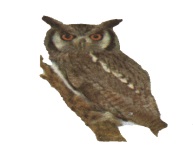 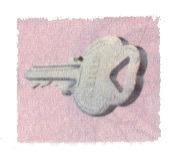 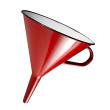 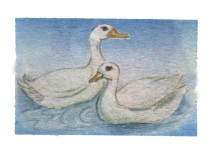 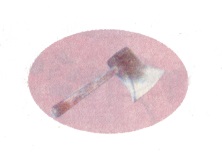 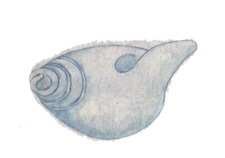 སྟ་རེ་       གག་པ་        འུག་པ་          ལྡེ་མིག་         དུང་           པི་པི་  2.    གྱེན་       མཐོ་      བཟང་     མགྱོགས་        དམའ་       དལ་       ཐུར་      ངན་3.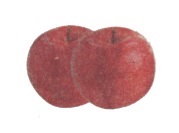 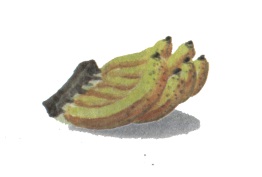 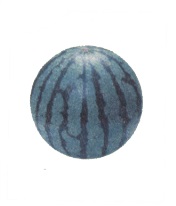 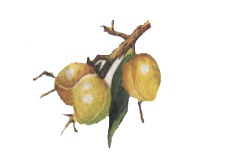 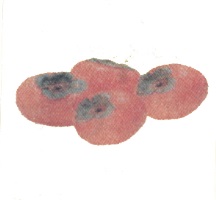 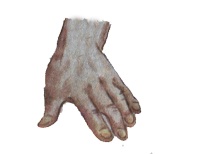 གཅིག་    གཉིས་    གསུམ་     བཞི་    ལྔ་     དྲུགདགུ་པ་   ངས་དབུ་ཅན་རྣམས་དབུ་མེད་དུ་ཕབ་ཤེས།        （༡༢×༠.༥﹦༦）སྐར་ཁ་     ཀོ་     ཆེན་    གཅན་    པྱ་     གྲ་     ཟླ་     ཉྭ་     རྗ་      ལྕ་     སྣ་     ད་བཅུ་པ་   ངས་ཡི་གི་དེ་དག་གི་སྨྱུག་རིམ་འབྲི་ཤེས།（༡༠×༠.༥﹦༥）སྐར་ཨ་                                  ཉ་བཅུ་པ་  ངས་བདམས་ཤེས་།           （༥×༡﹦༥）སྐར་༡. མགོ་ཅན་གཟུགས་འགྱུར་བཅུ་གཅིག་ནི་(    )  ཀ  རྔ་རྡ་རྩ་ལྔ་ལྟ་ལྡ་སྔ་སྟ་སྡ་སྤ་སྩ་   ཁ  ལྔ་ལྟ་ལྡ་    ག  ལྐ་ལྒ་ལྔ་ལྕ་ལྗ་ལྟ་ལྡ་ལྤ་ལྦ་ལྷ་༢.ལ་མགོ་ཅན་གཟུགས་འགྱུར་གསུམ་ནི་ (    )  ཀ ལྐ་ལྒ་ལྤ་       ཁ ལྕ་ལྗ་ལྷ་      ག  ལྔ་ལྟ་ལྡ་༣. ས་མགོ་ཅན་གཟུགས་འགྱུར་ལྔ་ནི་(    )ཀ སྐ་སྒ་སྔ་སྣ་སྦ་       ཁ སྔ་སྟ་སྡ་སྤ་སྩ་      ག  སྙ་སྨ་སྩ་སྦ་སྟ་༤.བརྩེགས་ཡིག་བཅུ་གསུམ་ནི་  （   ）ཀ རྐྱ་རྒྱ་རྨྱ་སྐྱ་སྒྱ་སྤྱ་སྦྱ་སྨྱ་སྐྲ་སྒྲ་སྤྲ་སྦྲ་སྨྲ་    ཁ སྐ་སྒ་སྔ་སྙ་སྟ་སྡ་སྣ་སྤ་སྦ་སྨ་སྩ་ལྔ་ལྟ་      ༥.ཁ་སྣོན་ཡི་གེ་གཅིག་ནི་  （  ）ཀ  གའུ་       ཁ  བྱིའུ      ག  ཧྥ་